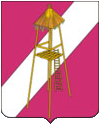 АДМИНИСТРАЦИЯ СЕРГИЕВСКОГО СЕЛЬСКОГО ПОСЕЛЕНИЯ КОРЕНОВСКОГО РАЙОНАПОСТАНОВЛЕНИЕ9 ноября 2017 года                                                                             № 123.1ст.СергиевскаяО проекте бюджета Сергиевского сельского поселения Кореновского района на 2018 годРассмотрев проект бюджета Сергиевского сельского поселения Кореновского района на 2018 год, администрация Сергиевского сельского поселения Кореновского района  п о с т а н о в л я е т:1. Согласиться с проектом решения Совета  Сергиевского сельского поселения Кореновского района « О бюджете  Сергиевского сельского поселения Кореновского района на 2018 год».2. Направить проект бюджета на 2018 год Совету Сергиевского сельского поселения для рассмотрения (прилагается).3.  Постановление вступает в силу со дня его подписания.И.О.Главы  Сергиевского сельского поселения   Кореновскогорайона                                                                            Е.А.Горгоцкая                                                                                  ПРИЛОЖЕНИЕк постановлению администрацииСергиевского сельского поселенияКореновского района от 09 ноября 2017 года № 123аСОВЕТ СЕРГИЕВСКОГО СЕЛЬСКОГО ПОСЕЛЕНИЯКОРЕНОВСКОГО РАЙОНА         ПРОЕКТ   РЕШЕНИЯ_________ 2017 года                                                                                   №_____ст. СергиевскаяО бюджете Сергиевского сельского поселения Кореновского района                         на 2018 год1. Утвердить основные характеристики бюджета Сергиевского сельского поселения  Кореновского района (далее по тексту – местный бюджет) на 2018 год:1) общий объем доходов в сумме  12971,9  тыс. рублей;2) общий объем расходов в сумме  12971,9  тыс. рублей;3) общий объем бюджетных ассигнований, направляемых на исполнение публичных нормативных обязательств, в сумме 0,00 тыс. рублей; 4) резервный фонд администрации Сергиевского сельского поселения Кореновского района  в сумме 10,0 тыс. рублей;5) верхний предел муниципального внутреннего долга Сергиевского сельского поселения Кореновского района на 1 января 2019 года в сумме  0,0 тыс. рублей, в том числе верхний предел долга по муниципальным гарантиям Сергиевского сельского поселения Кореновского района в сумме    0,0  тыс. рублей;6) дефицит (профицит) местного бюджета в сумме 0,0 тыс.рублей;	2.  Утвердить перечень главных администраторов доходов и источников финансирования дефицита бюджета Сергиевского сельского поселения Кореновского района, согласно приложению 1, к настоящему решению.          2.1. Утвердить перечень и коды главных администраторов доходов – органов государственной власти Краснодарского края согласно приложению 2 к настоящему решению.           3. Предоставить  право главным администраторам  доходов и источников финансирования дефицита местного бюджета в случаях, установленных бюджетным законодательством Российской Федерации, в установленном порядке:	осуществлять возврат не использованных по состоянию на 1 января 2018 года остатков субсидий, субвенций и иных межбюджетных трансфертов, имеющих целевое назначение, прошлых лет, в краевой бюджет без внесения изменений в настоящее решение.	4. Утвердить объем поступлений доходов в  бюджет Сергиевского сельского поселения Кореновского района на 2018 год в суммах согласно приложению 3 к настоящему решению.           5. Утвердить объем межбюджетных трансфертов, получаемых из других бюджетов в 2018 году, согласно приложению 4 к настоящему решению.           6.  Муниципальные унитарные предприятия Сергиевского сельского поселения Кореновского района направляют в бюджет поселения часть прибыли, остающейся в их распоряжении после уплаты налогов и иных обязательных платежей, в размере 30 процентов.7. Средства от сдачи в аренду муниципального имущества, переданного в оперативное управление муниципальным учреждениям Сергиевского сельского поселения Кореновского района (за исключением имущества автономных учреждений), после уплаты налогов и сборов перечисляются арендаторами в доход бюджета поселения,8.  Утвердить распределение расходов местного бюджета по разделам и подразделам классификации расходов бюджетов на 2018 год согласно приложению  5  к настоящему решению.8.1. Утвердить перечень местных целевых программ и объемы бюджетных ассигнований из местного бюджета, предусмотренные на их реализацию, на 2018 год согласно приложению 6 к настоящему решению.8.2. Распределение бюджетных ассигнований по целевым статьям (муниципальным программным и внепрограммным направлениям деятельности), группам, видов расходов, классификации расходов бюджета на 2018 год, согласно приложению 7 к настоящему решению.           8.3. Утвердить ведомственную структуру расходов местного бюджета на 2018 год согласно приложению 8 к настоящему решению. Утвердить в составе ведомственной структуры расходов местного бюджета на 2018 год (приложение № 8 к настоящему Решению) перечень и коды главных распорядителей средств местного бюджета, перечень разделов, подразделов, целевых статей, группы видов расходов местного бюджета.Утвердить в составе ведомственной структуры расходов местного бюджета на 2018 год:1) общий объем бюджетных ассигнований на исполнение публичных нормативных обязательств в сумме 0,0 тысяч рублей;2) объем бюджетных ассигнований дорожного фонда Сергиевского сельского поселения Кореновского района  на 2018 год   в сумме 2058,2 тысяч рублей.8.4. Утвердить объем межбюджетных трансфертов, предоставляемых другим бюджетам бюджетной системы Российской Федерации, на 2018 год в сумме 59,8 тыс.рублей, согласно приложению 9 к настоящему решению.          9. Утвердить:9.1 в составе расходов местного бюджета объем субвенции на осуществление Сергиевским сельским поселением государственных полномочий по образованию и организации деятельности административных комиссий на 2018 год в сумме 3,8 тыс.рублей.9.2. в составе расходов местного бюджета объем субвенции на осуществление Сергиевским сельским поселением государственных полномочий по первичному воинскому учету на 2018 год в сумме 186,8 тыс.рублей.9.3 в составе расходов местного бюджета объем дотации на выравнивание бюджета Сергиевского сельского поселения из районного бюджета в сумме 569,1 тыс.рублей.          10. В соответствии со статьей 35 Бюджетного кодекса Российской Федерации при наличии кассового разрыва допустимо отвлечение временно свободных средств, выделенных из краевого бюджета на расходы бюджета поселения, с обязательным последующим восстановлением в течение текущего финансового года.            11. Установить, что администрация Сергиевского сельского поселения Кореновского района не вправе принимать решения, приводящие к увеличению в 2018 году штатной численности муниципальных служащих, за исключением случаев принятия решений о наделении исполнительно – распорядительного органа  Сергиевского сельского поселения Кореновского района дополнительными функциями в пределах установленной в соответствии с законодательством компетенции, требующими увеличения штатной численности, а также ликвидации подведомственных исполнительно – распорядительному органу  Сергиевского сельского поселения Кореновского района муниципальных учреждений. 11.1. Произвести повышение на 5 процентов фондов оплаты труда работников казенных учреждений и работников муниципальных бюджетных учреждений, перешедших на отраслевые системы оплаты труда, за исключением отдельных категорий работников  оплата труда которым повышена, в соответствии с Указом Президента Российской Федерации от 7 мая 2012 года №597 «О мероприятиях по реализации государственной социальной политики», по постановлению главы администрации (губернатора) Краснодарского края от 09 октября 2017 года №764 с 1 января 2018 года.           12. Установить, что предоставление субсидий юридическим лицам (за исключением субсидий муниципальным учреждениям), индивидуальным предпринимателям, физическим лицам - производителям товаров, работ услуг осуществляется в пределах бюджетных ассигнований и в случаях, предусмотренных ведомственной структурой расходов местного бюджета на 2018 год по соответствующим целевым статьям и виду расходов согласно приложению №8 к настоящему решению, в порядке, предусмотренном принимаемыми в соответствии с настоящим  решением нормативными  правовыми актами местной администрации Сергиевского сельского поселения Кореновского района.13. Установить, что субсидии некоммерческим организациям, не являющимся казенными учреждениями, в соответствии со статьей 78.1 Бюджетного кодекса Российской Федерации предоставляются в пределах бюджетных ассигнований и в случаях, предусмотренных приложением № 8 к настоящему решению, в порядке, установленном  нормативными  правовыми актами администрации Сергиевского сельского поселения Кореновского района.         14. Утвердить программу муниципальных внутренних заимствований Сергиевского сельского поселения Кореновского района на 2018 год согласно приложению 10 к настоящему решению.14.1. Установить предельный объем муниципального долга Сергиевского сельского поселения Кореновского района на 2018 год в сумме 0,0 тыс. рублей.14.2. Установить предельный объем расходов на обслуживание муниципального внутреннего долга Сергиевского сельского поселения Кореновского района на 2018 год  в сумме 0,0 тыс.рублей.14.3. Утвердить программу муниципальных гарантий Сергиевского сельского поселения Кореновского района в валюте Российской Федерации на 2018 год согласно приложению 11.15. Установить в соответствии с пунктом 3 статьи 217 Бюджетного кодекса Российской Федерации следующие основания для внесения изменений в показатели сводной бюджетной росписи местного бюджета без внесения изменений в настоящее решение;1) изменение наименования главного распорядителя бюджетных средств и (или) изменение структуры органов местного самоуправления Сергиевского сельского поселения Кореновского района; 2) передача бюджетных ассигнований в подраздел «Иные межбюджетные трансферты» раздела «Межбюджетные трансферты» классификации расходов бюджетов в случае передачи полномочий;3) принятие решения о внесении изменений в местные целевые программы в части перераспределения средств местного бюджета между главными распорядителями средств местного бюджета и (или) между мероприятиями  местных целевых программ, включая изменение кодов бюджетной классификации в связи с указанным перераспределением  средств местного бюджета в установленном порядке;	4) детализация кодов целевых статей;5) изменение и (или) уточнение бюджетной классификации.       16.  Средства в валюте Российской Федерации, поступившие во временное распоряжение муниципальным учреждениям Сергиевского сельского поселения Кореновского района в соответствии с законодательством и иными нормативными правовыми актами Российской Федерации и нормативными актами администрации Сергиевского сельского поселения Кореновского района, учитываются на лицевых счетах, открытых им в Управлении Федерального казначейства по Краснодарскому краю, в порядке, установленном Федеральным казначейством.        17. Остатки средств местного бюджета, сложившиеся на 1 января 2018 года, в полном объеме могут направляться в 2018 году на покрытие временных кассовых разрывов, возникающих в ходе исполнения местного бюджета.        18. Нормативные правовые акты органов местного самоуправления Сергиевского сельского поселения Кореновского района подлежат приведению в соответствие с настоящим решением в двухмесячный срок со дня вступления в силу настоящего решения.         19.   Главным распорядителям и получателям средств местного бюджета в течение одного месяца со дня опубликования настоящего решения внести в установленном порядке соответствующие изменения в нормативные правовые акты органов местного самоуправления Сергиевского сельского поселения Кореновского района  в пределах ассигнований, предусмотренных настоящим решением на реализацию местных целевых программ за счет средств местного бюджета. 20. Опубликовать данное решение в средствах массовой информации.21. Настоящее решение вступает в силу с 1 января 2018 года.Исполняющий обязанности главы Сергиевского сельского поселения Кореновского района							          Е.А. Горгоцкая                                                           ПРОЕКТ  ПРИЛОЖЕНИЕ № 1УТВЕРЖДЕНрешением Совета Сергиевского сельского поселенияКореновского районаОт ____________ 2017г.      №00Главный администратор доходов и источников финансирования дефицита бюджета Сергиевского сельского поселения Кореновского района – орган местного самоуправления Сергиевского сельского поселения Кореновского районаНачальник финансового отделаадминистрации Сергиевского сельского поселенияКореновского района                                                                               Л.Г. Бундюк ПРОЕКТ  ПРИЛОЖЕНИЕ № 2УТВЕРЖДЕНЫрешением Совета Сергиевского сельского поселенияКореновского района   От__________2017г.      №____Коды главных администраторов доходов – органов государственнойвласти Краснодарского края____________________________________________*По видам и подвидам доходов, входящим в соответствующий группировочный код бюджетной классификации,  зачисляемым в местные бюджеты в соответствии с законодательством Российской Федерации.Начальник финансового отделаадминистрации Сергиевскогосельского поселения                                                                   Кореновского района                                                                              Л.Г. Бундюк                                                                                                                                                                                                                                                                                                                                                                                                                                                                                                                                                                                                                                                                                                                                                                                                                                                                                                                                                                                                                                                                                                                                                                                                                                                                                                                                                                                                                                                                                                                                                                                                                                                                                                                                                                                                                                                                                                                                                                                                                                                                                                                                                                                                                                                                                                                                                                                            ПРОЕКТ  ПРИЛОЖЕНИЕ № 3УТВЕРЖДЕНрешением СоветаСергиевского сельского поселенияКореновского районаОт _________ 2017года    №00Объем поступлений доходов бюджета Сергиевского сельского поселения Кореновского района на 2018 годНачальник финансового отделаСергиевского сельского поселенияКореновского района                                                                               Л.Г. Бундюк                                                                              ПРОЕКТ   ПРИЛОЖЕНИЕ № 4                                                                                                 УТВЕРЖДЕН                                                                                решением СоветаСергиевского сельского поселения                                                                                     Кореновского районаОт ____________ 2017г.   №00Начальник финансового отделаадминистрации Сергиевского сельского поселения                                                        Л.Г. Бундюк                                 ПРОЕКТ ПРИЛОЖЕНИЕ № 5УТВЕРЖДЕНОрешением СоветаСергиевского сельского поселенияКореновского районаОт __________ 2017 года   №00Распределение                                                                                                                     расходов местного бюджетапо разделам и подразделам классификациирасходов бюджетов на 2018 год(тыс. рублей)Начальник финансового отдела Сергиевского сельского поселения                                                        Л.Г. Бундюк      ПРОЕКТ ПРИЛОЖЕНИЕ № 6УТВЕРЖДЕНрешением СоветаСергиевского сельского поселенияКореновского районаОт___________ 2017 года       № 00ПЕРЕЧЕНЬцелевых программ, предусмотренныхк финансированию из местного бюджета в 2018 году                                                                                                                  тыс.рублейНачальник финансового отделаадминистрации Сергиевского сельского поселенияКореновского района                                                                               Л.Г. Бундюк                                                                                                                                                                     ПРОЕКТ  ПРИЛОЖЕНИЕ № 7УТВЕРЖДЕНО              к   решению СоветаСергиевского сельского поселенияКореновского района                                                                         От __________2017 г.        №_____Распределение бюджетных ассигнованийпо целевым статьям (муниципальным программ и непрограммным направлениям деятельности), группам видов расходов классификации расходов бюджета на 2018 годНачальник финансового отделаадминистрации Сергиевскогосельского поселения Кореновского района                                                                             Л.Г. Бундюк    ПРОЕКТ  ПРИЛОЖЕНИЕ № 8УТВЕРЖДЕНАрешением СоветаСергиевского сельского поселенияКореновского районаОт ____________ 2017 г.   № 00    Ведомственнаяструктура расходов бюджета Сергиевского сельского поселенияКореновского района на 2018 год                                                                                 (тыс. рублей)Начальник финансового отделаадминистрации Сергиевского сельского поселения                                                        Л.Г. Бундюк                                                                                                          ПРОЕКТ   ПРИЛОЖЕНИЕ № 9                                                                                                 УТВЕРЖДЕН                                                                                решением СоветаСергиевского сельского поселения                                                                                     Кореновского районаОт ___________ 2017г.   №____Объем межбюджетных трансфертов, предоставляемых другим бюджетам бюджетной системы Российской Федерации на 2018 годНачальник финансового отделаадминистрации Сергиевского сельского поселения                                                        Л.Г. Бундюк                                                                                      ПРОЕКТ ПРИЛОЖЕНИЕ № 10УТВЕРЖДЕНАрешением Совета Сергиевского сельского поселенияКореновского района                                                                       От _________  2017года         №____                                                                   Программа муниципальных внутренних заимствований Сергиевскогосельского поселения Кореновского района на 2018 годРаздел 1. Структура долговых обязательствСергиевского сельского поселения Кореновского района(тыс. руб.)Раздел 2. Перечень муниципальных заимствованийСергиевского сельского поселения Кореновского района 2018 годНачальник финансового отделаадминистрации Сергиевскогосельского поселения                                                                   Кореновского района                                                                               Л.Г. БундюкПРОЕКТ   ПРИЛОЖЕНИЕ № 11УТВЕРЖДЕНАрешением Совета Сергиевского сельского поселенияКореновского района                                                                        От _________ 2017г.               №___                                                                         Программа муниципальных гарантий Сергиевского сельского поселенияКореновского района в валюте Российской Федерации на 2018 годРаздел 1. Перечень подлежащих предоставлению муниципальных гарантийСергиевского сельского поселения Кореновского района в 2018 годуРаздел 2. Общий объембюджетных ассигнований, предусмотренныхна исполнение муниципальных гарантий Сергиевскогосельского поселения Кореновского района по возможнымгарантийным случаям, в 2018 годуНачальник финансового отделаадминистрации Сергиевскогосельского поселения                                                                   Кореновского района                                                                              Л.Г. БундюкПРОЕКТ ПРИЛОЖЕНИЕ № 12УТВЕРЖДЕНЫ                                                                           решением Совета Сергиевскогосельского поселенияКореновского районаот _________ 2017г     №____Источники внутреннего финансирования дефицитабюджета поселения на 2018 год							(тыс. рублей)Начальник финансового отделаадминистрации Сергиевскогосельского поселения                                                                   Кореновского района                                                                              Л.Г. БундюкКод бюджетной классификации Российской ФедерацииКод бюджетной классификации Российской ФедерацииНаименование главного администратора доходов и источников финансирования дефицита  бюджета Сергиевского сельского поселения Кореновского районаГлавного администратора доходов и источников финансирования дефицита  бюджета Сергиевского сельского поселения Кореновского районадоходов бюджета Сергиевского сельского поселения  Кореновского районаНаименование главного администратора доходов и источников финансирования дефицита  бюджета Сергиевского сельского поселения Кореновского района123992Администрация Сергиевского сельского поселения Кореновского района9921 08 04020 01 1000 110Государственная пошлина на совершение нотариальных действий должностными лицами органов местного самоуправления, уполномоченными в соответствии с законодательными актами РФ на совершение нотариальных действий9921 11 01050 10 0000 120Доходы в виде прибыли, приходящейся на доли в уставных (складочных) капиталах хозяйственных товариществ и обществ, или дивидендов по акциям, принадлежащим поселениям9921 11 02033 10 0000 120Доходы от размещения временно свободных средств бюджетов поселений9921 11 05013 10 0000 120Доходы, получаемые в виде арендной  платы за  земельные  участки,   государственная собственность на которые не  разграничена и   которые   расположены   в    границах поселений, а также  средства  от  продажи  права  на  заключение  договоров   аренды  указанных земельных участков9921 11 05013 10 0021 120Доходы, получаемые в виде арендной платы за земли сельскохозяйственного назначения, государственная собственность на которые не разграничена и которые расположены в границах поселений, а также средства от продажи права на заключение договоров аренды указанных земель9921 11 05013 10 0023 120Доходы, получаемые в виде арендной платы за земли сельских населенных пунктов, государственная собственность на которые не разграничена и которые расположены в границах поселений, а также средства от продажи права на заключение договоров аренды указанных земель9921 11 05013 10 0024 120Доходы, получаемые в виде арендной платы за земли промышленности энергетики, транспорта, связи и земли иного специального назначения, государственная собственность на которые не разграничена и которые расположены в границах поселений, а также средства от продажи права на заключение договоров аренды указанных земель992992       1 11 05013 10 0025 1201 11 05025 10 0000 120  Доходы, получаемые в виде арендной платы, за  земли особо охраняемых территорий, государственная собственность на которые не разграничена и которые расположены в границах сельских поселений, а также средства от продажи права на заключение договора аренды указанных земельных участков Доходы, получаемые в виде арендной платы, а также  средства  от  продажи   права на заключение  договоров  аренды  за  земли, находящиеся в собственности поселений (за исключением земельных  участков муниципальных бюджетных и автономных учреждений)992 1 11 05035 10 0000 120Доходы от сдачи в аренду имущества, находящегося в оперативном управлении  органов управления поселений  и созданных ими учреждений (за исключением имущества  муниципальных автономных учреждений) 9921 11 07015 10 0000 120Доходы от перечисления части прибыли, остающейся после уплаты налогов и иных обязательных платежей муниципальных унитарных предприятий, созданных  поселениями   9921 11 09045 10 0000 120Прочие поступления от использования имущества, находящегося в собственности поселений (за исключением имущества муниципальных автономных учреждений, а также имущества  муниципальных унитарных предприятий, в том числе казенных)9921 13 03050 10 0000 130Прочие доходы от оказания платных услуг получателями средств бюджетов поселений  и компенсации затрат  бюджетов поселений9921 13 03050 10 0041 130Прочие доходы от оказания платных услуг получателями средств бюджетов поселений  и компенсации затрат  бюджетов поселений992 1 14 01050 10 0000 410Доходы  от продажи квартир, находящихся в собственности поселений992 1 14 02030 10 0000 410Доходы от реализации имущества, находящегося в собственности поселений (за исключением имущества муниципальных автономных учреждений, а также имущества  муниципальных унитарных предприятий, в том числе казенных) в части реализации основных средств по указанному имуществу)9921 14 02030 10 0000 440Доходы от реализации имущества, находящегося в собственности поселений (за исключением имущества муниципальных автономных учреждений, а также имущества  муниципальных унитарных предприятий, в том числе казенных) в части реализации материальных запасов по указанному имуществу9921 14 02032 10 0000 410Доходы  от реализации имущества, находящегося в оперативном управлении учреждений, находящихся в ведении органов управления поселений (за исключением имущества муниципальных автономных учреждений) в части реализации основных средств по указанному имуществу9921 14 02032 10 0000 440Доходы  от реализации имущества, находящегося в оперативном управлении учреждений, находящихся в ведении органов управления поселений (за исключением имущества муниципальных автономных учреждений) в части реализации материальных запасов по указанному имуществу9921 14 02033 10 0000 410Доходы от реализации иного имущества, находящегося в собственности поселений (за исключением имущества муниципальных автономных учреждений, а также имущества  муниципальных унитарных предприятий, в том числе казенных) в части реализации основных средств по указанному имуществу9921 14 02033 10 0000 440Доходы от реализации иного имущества, находящегося в собственности поселений (за исключением имущества муниципальных автономных учреждений, а также имущества  муниципальных унитарных предприятий, в том числе казенных) в части реализации материальных запасов по указанному имуществу9921 14 03050 10 0000 410Средства  от распоряжения и реализации конфискованного и иного имущества, обращенного в доходы поселений (в части реализации основных средств по указанному имуществу)9921 14 03050 10 0000 440Средства  от распоряжения и реализации конфискованного и иного имущества, обращенного в доходы поселений (в части реализации материальных запасов по указанному имуществу)9921 14 04050 10 0000 420Доходы от продажи нематериальных активов, находящихся в собственности поселений9921 14 06013 10 0021 430Доходы от продажи земельных участков, государственная собственность на которые не разграничена и которые расположены в границах поселений (без проведения торгов)992114 06013 10 0026 430Доходы, получаемые по результатам торгов от продажи земельных участков, государственная собственность на которые не разграничена и которые расположены в границах сельских поселений 9921 15 02050 10 0000 140Платежи,     взимаемые      организациями  поселений  за   выполнение   определенных   функций992 1 16 32000 10 0000 1401 16 33050 10 0000 1401 16 37040 10 0000 1401 16 51040 10 0000 1401 16 90050 10 0000 140Денежные взыскания, налагаемые в возмещение ущерба, причиненного в результате незаконного или нецелевого использования бюджетных средств (в части бюджетов поселений)Денежные взыскания (штрафы) за нарушение законодательства Российской Федерации о размещении заказов на поставки товаров, выполнение работ, оказание услуг для нужд поселенийДенежные взыскания (штрафы) в возмещение вреда, причиняемого автомобильным дорогам местного значения, транспортными средствами, осуществляемыми перевозки тяжеловестных и (или) крупногабаритных грузов, зачисляемые в бюджеты поселенийДенежные взыскания (штрафы), установленные законами субъектов Российской Федерации за несоблюдение муниципальных правовых актов, зачисляемые в бюджеты поселенийПрочие поступления от денежных взысканий (штрафов) и иных сумм в возмещение ущерба, зачисляемые в бюджеты поселений     9921 17 01050 10 0000 180Невыясненные поступления,  зачисляемые  в   бюджеты поселений9921 17 02000 10 0000 180Возмещение  потерь  сельскохозяйственного   производства,   связанных   с    изъятием  сельскохозяйственных     угодий, расположенных  на  территориях  поселений   (по обязательствам, возникшим до 1 января   2008 года) 9921 17 05050 10 0000 180Прочие неналоговые доходы бюджетов поселений 9921 17 05050 10 0022 180Плата за предоставление муниципальным образованием муниципальных гарантий9921 17 05050 10 0032 180Остатки неиспользованных и автономно перечисленных денежных средств со специальных счетов избирательных фондов кандидатов на должности главы муниципального образования и депутатов представительных органов9921 17 05050 10 0042 180Прочие неналоговые доходы, зачисляемые в бюджеты поселений9921 19 05000 10 0000 151Возврат остатков субсидий и субвенций  из бюджетов поселений9929922 02 15001 10 0000 1512 02 15002 10 0000 151Дотации бюджетам поселений на выравнивание бюджетной обеспеченностиДотации бюджетам поселений на поддержку мер по обеспечению сбалансированности бюджетов9922 02 29999 10 0000 151Прочие субсидии бюджетам поселений9922 02 35118 10 0000 151Субвенции бюджетам поселений на осуществление первичного воинского учета на территориях, где отсутствуют военные комиссариаты992      992        992   992  992                2 02 30024 10 0000 1512 02 45144 10 0000 1512 02 45147 10 0000 151 2 02 45148 10 0000 1512 02 49999 10 0000 151     Субвенции  бюджетам поселений на выполнение передаваемых полномочий  субъектов Российской ФедерацииМежбюджетные трансферты, передаваемые бюджетам на комплектование книжных фондов библиотек муниципальных образованийМежбюджетные трансферты, передаваемые бюджетам сельских поселений на государственную поддержку муниципальных учреждений культуры, находящихся на территориях сельских поселений Межбюджетные трансферты на выплату поощрений лучшим работникамПрочие межбюджетные трансферты передаваемые бюджетам поселений.      992992       9922 07 05010 10 0000 1802 07 05020 10 0000 1802 07 05030 10 0000 180Безвозмездные поступления от физических и юридических лиц на финансовое обеспечение дорожной деятельности, в том числе добровольных пожертвований, в отношении автомобильных дорог общего пользования местного значения поселенийПоступления от денежных пожертвований, предоставляемых физическими лицами получателям средств бюджетов поселенийПрочие безвозмездные поступления в бюджеты поселений       992992        2 08 05000 10 0000 1802 18 05010 10 0000 180Перечисления  из  бюджетов   поселений (в  бюджеты  поселений)   для   осуществления возврата (зачета) излишне уплаченных  или  излишне взысканных сумм налогов, сборов и  иных платежей, а также сумм процентов  за несвоевременное   осуществление    такого  возврата  и  процентов, начисленных на  излишне взысканные суммы»Доходы бюджетов поселений от возврата бюджетными учреждениями остатков субсидий прошлых лет      9922 18 60010 10 0000 151Доходы  бюджетов  поселений  от  возврата  остатков субсидий и субвенций и иных межбюджетных трансфертов, имеющих целевое назначение, прошлых лет из бюджетов муниципальных районов9922 19 00000 10 0000 151Возврат остатков субсидий и субвенций и иных межбюджетных трансфертов, имеющих целевое назначение, прошлых  лет из бюджетов поселений.  Код бюджетной классификации Российской Федерации Код бюджетной классификации Российской Федерации Наименование главного администратора доходов – органа государственной власти Краснодарского края, рекомендуемого органам местного самоуправления муниципальных образований Краснодарского края к применению при утверждении перечня и кодов главных администраторов доходов местного бюджетаглавного администратора доходов доходов местных бюджетовНаименование главного администратора доходов – органа государственной власти Краснодарского края, рекомендуемого органам местного самоуправления муниципальных образований Краснодарского края к применению при утверждении перечня и кодов главных администраторов доходов местного бюджета123805Министерство финансов Краснодарского края8051 16 18050 10 0000 140Денежные взыскания (штрафы) за нарушение бюджетного законодательства (в части бюджетов поселений) 808Департамент финансово-бюджетного надзора Краснодарского края8081 16 18050 10 0000 140Денежные взыскания (штрафы) за нарушение бюджетного законодательства (в части бюджетов поселений) 816Министерство экономикиКраснодарского края8161 16 33050 10 0000 140Денежные взыскания (штрафы) за нарушение законодательства Российской Федерации о размещении заказов на поставки товаров, выполнение работ, оказание услуг для нужд поселений821Департамент имущественныхотношений Краснодарского края8211 11 05013 10 0000 120Доходы, получаемые в виде арендной платы за земельные участки, государственная собственность на которые не разграничена и которые расположены в границах поселений, а также средства от продажи права на заключение договоров аренды указанных земельных участков*8211 11 05026 10 0000 120Доходы, получаемые в виде арендной платы за земельные участи, которые расположены в границах поселений, находятся в федеральной собственности и осуществление полномочий по управлению и распоряжению которыми передано органам государственной власти субъектов Российской Федерации, а также средства от продажи права на заключение договоров аренды указанных земельных участков*8211 14 06013 10 0000 430Доходы от продажи земельных участков, государственная собственность на которые не разграничена и которые расположены в границах поселений* 8211 14 06033 10 0000 430Доходы от продажи земельных участков, которые расположены в границах поселений, находятся в федеральной собственности и осуществление полномочий по управлению и распоряжению которыми передано органам государственной власти субъектов Российской Федерации*8211 16 51040 02 0000140854 Департамент природных ресурсов и государственного экологического надзора Краснодарского края      8541 16 25074 10 0000 140Денежные взыскания (штрафы) за нарушение лесного законодательства на лесных участках, находящихся в собственности поселений8541 16 25085 10 0000 140Денежные взыскания (штрафы) за нарушение водного законодательства на водных объектах, находящихся в собственности поселений000Иные доходы местных бюджетов,администрирование которых может осуществляться иными главнымиадминистраторами доходов —государственными органамиКраснодарского края в пределахих компетенции0001 16 25085 10 0000 140Денежные взыскания (штрафы) за нарушение водного законодательства на водных объектах, находящихся в собственности поселенийКодНаименование групп, подгрупп, статей, подстатей, элементов, программ (подпрограмм),  кодов экономической классификации доходовДоходы, тыс. руб.1 00 00000 00 0000 000              ДОХОДЫ12212,21 01 02000 01 0000 110, 1 01 02010 01 0000 1101 01 02021 01 0000 110,1 01 02022 01 0000 110, 1 01 02030 01 0000 110, 1 01 02040 01 0000 110,1 01 02050 01 0000 110Налог на доходы физических лиц3600,01 03 02230 01 0000 1101 03 02240 01 0000 1101 03 02250 01 0000 1101 03 02260 01 0000 1102058,21 05 03010 01 0000 110Единый сельскохозяйственный налог950,01 06 01030 10 0000 110Налог на имущество физических лиц, взимаемый по ставкам, применяемым к объектам налогообложения, расположенным в границах поселений750,01 06 06043 10 0000 110,1 06 06033 10 0000 110,1 09 04050 10 0000 110Земельный налог4000,0700,01 08 04020 01 1000 110Государственная пошлина на совершение нотариальных действий должностными лицами органов местного самоуправления, уполномоченными в соответствии с законодательными актами РФ на совершение нотариальных действий10,01 11 05013 10 0021 120,1 11 05013 10 1023 120,1 11 05013 10 1024 120Доходы, получаемые в виде арендной платы за земли сельскохозяйственного назначения, государственная собственность на которые не разграничена и которые расположены в границах поселений, а также средства от продажи права на заключение договоров аренды указанных земельДоходы, получаемые в виде арендной платы за земли сельских населенных пунктов, государственная собственность на которые не разграничена и которые расположены в границах поселений, а также средства от продажи права на заключение договоров аренды указанных земельДоходы, получаемые в виде арендной платы за земли промышленности энергетики, транспорта, связи и земли иного специального назначения, государственная собственность на которые не разграничена и которые расположены в границах поселений, а также средства от продажи права на заключение договоров аренды указанных земель0001 11 05025 10 0000 120 Доходы, получаемые в виде арендной платы, а также  средства  от  продажи   права на заключение  договоров  аренды  за  земли, находящиеся в собственности поселений (за исключением земельных  участков муниципальных бюджетных и автономных учреждений)50,01 11 05035 10 0000 120Доходы от сдачи в аренду имущества, находящегося в оперативном управлении  органов управления поселений  и созданных ими учреждений (за исключением имущества  муниципальных автономных учреждений) 94,01 14 06013 10 0000 430Доходы от продажи земельных участков, государственная собственность на которые неразграничена и которые расположены в границах поселений01 16 51040 02 0000 140Денежные взыскания (штрафы), установленные законами субъектов Российской Федерации за несоблюдение муниципальных правовых актов, зачисляемые в бюджеты поселений02 00 00000 00 0000 000БЕЗВОЗМЕЗДНЫЕ ПОСТУПЛЕНИЯ759,72 02 00000 00 0000 000Безвозмездные поступления от других бюджетов бюджетной системы Российской Федерации2 02 03000 00 0000 151Субвенции бюджетам субъектов Российской  Федерации189,82 02 03015 10 0000 151Субвенции бюджетам поселений на осуществление полномочий по первичному воинскому учету на территориях, где отсутствуют военные комиссариаты186,82 02 03024 10 0000 151Субвенции бюджетам поселений на выполнение переданных полномочий субъектов Российской Федерации3,82 02 02000 00 0000 151Субсидии бюджетам поселений на бюджетные инвестиции в объекты капитального строительства собственности муниципальных образований2 02 02077 10 0000 151Субсидии бюджетам поселений на бюджетные инвестиции в объекты капитального строительства собственности муниципальных образований2 02 02999 00 0000 151Прочие субсидии бюджетам поселений2 02 02999 10 0000 151Прочие субсидии бюджетам поселений2 02 15001 00 0000 151Дотации бюджетам поселений на выравнивание бюджетной обеспеченности569,12 02 15001 00 0000 151Прочие дотации бюджетам поселений, 569,12 02 15001 10 0000 151Прочие дотации бюджетам поселений569,1Всего доходов12971,9Объем межбюджетных трансфертов, получаемых из других бюджетовв 2018 годуОбъем межбюджетных трансфертов, получаемых из других бюджетовв 2018 годуОбъем межбюджетных трансфертов, получаемых из других бюджетовв 2018 годуКодНаименование  доходасумма, тыс. руб.2 02 00000 00 0000 000Безвозмездные поступления от других бюджетов бюджетной системы Российской Федерации759,72 02 15000 00 0000 151Дотации бюджетам субъектов Российской Федерации и муниципальных образований02 02 15001 00 0000 151Дотации на выравнивание бюджетной обеспеченности02 02 15001 10 0000 151Дотации бюджетам поселений на выравнивание бюджетной обеспеченности569,12 02 15002 00 0000 151Дотации бюджетам на поддержку мер по обеспечению сбалансированности бюджетов0,02 02 15002 10 0000 151Дотации бюджетам поселений на поддержку мер по обеспечению сбалансированности бюджетов2 02 35000 00 0000 151Субвенции бюджетам субъектов Российской Федерации и муниципальных образований 186,82 02 35118 00 0000 151Субвенции бюджетам на осуществление первичного воинского учета на территориях, где отсутствуют военные комиссариаты186,82 02 35118 10 0000 151Субвенции бюджетам поселений на осуществление первичного воинского учета на территориях, где отсутствуют военные комиссариаты186,82 02 30024 00 0000 151Субвенции местным бюджетам на выполнение передаваемых полномочий субъектов Российской Федерации3,82 02 30024 10 0000 151Субвенции бюджетам поселений на выполнение передаваемых полномочий субъектов Российской Федерации3,8№ п/пНаименованиеРЗ ПРСуммаВсего расходов12971,9в том числе:1.Общегосударственные вопросы014973,6Функционирование высшего должностного лица субъекта Российской Федерации и органа местного самоуправления0102600,0Функционирование Правительства Российской Федерации, высших исполнительных органов государственной  власти субъектов Российской Федерации, местных администраций.01043823,8Обеспечение деятельности финансовых, налоговых и таможенных органов и органов финансового (финансово-бюджетного) надзора010659,8Резервные фонды011110Другие общегосударственные вопросы0113480,02.Национальная оборона02186,8Мобилизационная и вневойсковая подготовка0203186,83.Национальная безопасность и правоохранительная деятельность03155,0Защита населения и территории от чрезвычайных ситуаций природного и техногенного характера, гражданская оборона0309150,0Другие вопросы в области национальной безопасности и правоохранительной деятельности03145,04.Национальная экономика042400,7Дорожное хозяйство04092108,2Связь и информатика0410187,5Другие вопросы в области национальной экономики 0412105,05.Жилищно-коммунальное хозяйство051117,0Прочие мероприятия по водоснабжению0502100,0Благоустройство05031017,06.Образование0760,0Молодежная  политика 070760,07.Культура, кинематография 083828,8Культура08013828,88.Физическая культура и спорт11250,0Массовый  спорт1102250,0Кодцелевой статьиНаименование целевых программСумма01 100 00000Ведомственная целевая программа «Обеспечение работы территориального общественного самоуправления на территории Сергиевского сельского поселения Кореновского района на 2018 год»105,002 100 00000Ведомственная целевая программа «Безопасность дорожного движения на территории Сергиевского сельского поселения Кореновского района на 2018 год50,003 100 00000Ведомственная целевая программа «Информатизация Сергиевского сельского поселения Кореновского района на 2018 год»187,504 100 00000Ведомственная целевая  программа  «Поддержка малого и среднего предпринимательства в Сергиевском сельском поселении Кореновского района на 2017год»5,005 100 00000Ведомственная целевая программа «Энергосбережение и повышение энергетической эффективности Сергиевского сельского поселения Кореновского района на 2018 год»006 100 S0120Ведомственная целевая программа «Кадровое обеспечение сферы культуры Сергиевского сельского поселения Кореновского района на 2018 год»1748,807 100 00000Ведомственная целевая программа «Противодействие коррупции в Сергиевском сельском поселении Кореновского района на 2018 год»5,0Всего:Всего:2101,3№ п\пНаименованиеЦСРВРСуммаВсего12971.91.Ведомственная целевая программа «Обеспечение работы территориального общественного самоуправления на территории Сергиевского сельского поселения Кореновского района на 2018 год»01 100 00000105,0 Социальное обеспечение и иные выплаты населению01 100 00000300105,02.Ведомственная целевая программа «Информатизация Сергиевского сельского поселения Кореновского района на 2018 год»03 100 00000187,5Закупка товаров, работ и услуг для обеспечения государственных (муниципальных) нужд03 100 00000200187,53.Ведомственная целевая  программа  «Поддержка малого и среднего предпринимательства в Сергиевском сельском поселении Кореновского района на 2018 год»04 100 000005,0Закупка товаров, работ и услуг для обеспечения государственных (муниципальных) нужд04 100 000002005,07.Ведомственная целевая программа «Кадровое обеспечение сферы культуры Сергиевского сельского поселения Кореновского района на 2018 год»06 100 S01201748,8Предоставление субсидии бюджетным, автономным учреждениям  и иным некоммерческим организациям на иные цели06 100 000006001748,88.Ведомственная целевая программа «Противодействие коррупции в Сергиевском сельском поселении Кореновского района на 2018 год»07 100 000005,0Закупка товаров, работ и услуг для обеспечения государственных (муниципальных) нужд07 100 000002005,09.Ведомственная целевая программа «Безопасность дорожного движения на территории Сергиевского сельского поселения Кореновского района на 2018 год02 100 0000050,0Закупка товаров, работ и услуг для обеспечения государственных (муниципальных) нужд02 100 0000020050,010.Ведомственная целевая программа «Энергосбережение и повышение энергетической эффективности Сергиевского сельского поселения Кореновского района на 2018 год»05 100 000000,0Закупка товаров, работ и услуг для обеспечения государственных (муниципальных) нужд09 100 000002000,0Итого по программам2101,312.Глава муниципального образования51 200 00010600,0Расходы на выплату персоналу в целях обеспечения выполнения функций государственными (муниципальными) органами, казенными учреждениями, органами управления государственными внебюджетными фондами51 200 00010100600,013.Обеспечение функционирования администрации Сергиевского сельского поселения Кореновского района52 200 000103820,0Расходы на выплату персоналу в целях обеспечения выполнения функций государственными (муниципальными) органами, казенными учреждениями, органами управления государственными внебюджетными фондами52 200 000101003570,0Закупка товаров, работ и услуг в сфере информационно-коммуникационных  технологий52 200 00010200200,0Иные бюджетные ассигнования52 200 0001080050,014.Осуществление отдельных государственных полномочий по созданию и организации деятельности административных комиссий52 200 601903,8Закупка товаров, работ и услуг для обеспечения государственных (муниципальных) нужд52 200 601902003,815.Обеспечение деятельности контрольно-счетной палаты муниципального образования Кореновский район57 200 0001059,8Межбюджетные трансферты57 200 0001050059,816.Расходы резервного фонда администрации Сергиевского сельского поселения Кореновского района52 300 0010010,0Иные бюджетные ассигнования52 300 0010080010,018.Мероприятия по информационному обслуживанию деятельности Совета Сергиевского сельского поселения Кореновского района52 400 00220100,0Закупка товаров, работ и услуг для обеспечения государственных (муниципальных) нужд52 400 00220200100,019.Оценка недвижимости, признание прав и регулирование отношений по государственной и муниципальной собственности52 400 0020050,0Закупка товаров, работ и услуг для обеспечения государственных (муниципальных) нужд52 400 0020020050,020.Выполнение других обязательств государства (местных администраций)52 400 00300200,0Закупка товаров, работ и услуг для обеспечения государственных (муниципальных) нужд52 400 00300200200,021.Мероприятия по поддержке первичной ветеранской организации Сергиевского сельского поселения52 400 0010020,0Закупка товаров, работ и услуг для обеспечения государственных (муниципальных) нужд52 400 0010020020,022.Осуществление первичного воинского учета на территориях, где отсутствуют военные комиссариаты55 500 51180186,8Расходы на выплату персоналу в целях обеспечения выполнения функций государственными (муниципальными) органами, казенными учреждениями, органами управления государственными внебюджетными фондами55 500 51180100186,823.Предупреждение и ликвидация последствий чрезвычайных ситуаций и стихийных бедствий53 90000 180150.0Закупка товаров, работ и услуг для обеспечения государственных (муниципальных) нужд53 90000 180200150.024.Мероприятия по созданию условий для деятельности добровольных формирований населения по охране общественного порядка54 200 002005,0Закупка товаров, работ и услуг для обеспечения государственных (муниципальных) нужд54 200 002002005,025.Капитальный ремонт и ремонт автомобильных дорог общего пользования местного значения54 900 000002058.2Закупка товаров, работ и услуг для обеспечения государственных (муниципальных) нужд54 900 000002002058.226.Мероприятия по землеустройству и землепользованию54 300 00300100.0Закупка товаров, работ и услуг для обеспечения государственных (муниципальных) нужд54 300 00300200100.027.Уличное освещение56 100 00010500,0Прочая закупка товаров, работ и услуг для обеспечения государственных (муниципальных) нужд56 100 00010200500,028.Прочие мероприятия по водоснабжению56 200 00020100,0Прочая закупка товаров, работ и услуг для обеспечения государственных (муниципальных) нужд56 200 00020200100,029.Озеленение56 300 0003050.0Закупка товаров, работ и услуг для обеспечения государственных (муниципальных) нужд56 300 0003020050.030.Организация и содержание мест захоронения56 400 000400Закупка товаров, работ и услуг для обеспечения государственных (муниципальных) нужд56 400 00040200031.Прочие мероприятия по благоустройству городских округов и поселений56 500 00050467,0Закупка товаров, работ и услуг для обеспечения государственных (муниципальных) нужд56 500 00050200467,032.Проведение мероприятий для детей и молодежи57 400 0010060,0Закупка товаров, работ и услуг для обеспечения государственных (муниципальных) нужд57 400 0010020060,033.Учреждения культуры и мероприятия в сфере культуры и кинематографии81 200 000201630.0Предоставление субсидий бюджетным, автономным учреждениям и иным некоммерческим организациям81 200 000206001630.034.Библиотеки82 200 00020450,0Предоставление субсидий бюджетным, автономным учреждениям и иным некоммерческим организациям82 200 00020600450,035.Мероприятия в области физической культуры и спорта61 200 00020250,0Закупка товаров, работ и услуг для обеспечения государственных (муниципальных) нужд61 200 00020200250,0№ п/пНаименованиеРЗПРЦСРВРСумма на годВСЕГО12971,91В том числеАдминистрация Сергиевского сельского поселения, Кореновского района99212971,9Общегосударственные вопросы992014973,6Функционирование высшего должностного лица субъекта Российской Федерации и органа местного  самоуправления9920102600,0Обеспечение деятельности высшего органа исполнительной власти муниципального образования992010251 000 00000600,0Высшее должностное лицо субъекта Российской Федерации (глава муниципального  образования)992010251 200 00010600,0Расходы на выплату персоналу в целях обеспечения выполнения функций государственными (муниципальными) органами, казенными учреждениями, органами управления государственными внебюджетными фондами992010251 200 00010100600,0Функционирование Правительства Российской Федерации, высших исполнительных органов государственной  власти субъектов Российской Федерации, местных администраций.99201043823,8Обеспечение деятельности  администрации поселения 992010452 000 000003823,8Обеспечение функционирования администрации поселения992010452 200 000003820,0Расходы на выплату персоналу в целях обеспечения выполнения функций государственными (муниципальными) органами, казенными учреждениями, органами управления государственными внебюджетными фондами992010452 200 000101003570,0Закупка товаров, работ и услуг для обеспечения государственных (муниципальных) нужд992010452 200 00010200200,0Иные бюджетные ассигнования992010452 200 0001080050,0Административные комиссии992 010452 200 600003,8Создание и организация деятельности административных комиссий992010452 200 601903,8Закупка товаров, работ и услуг для обеспечения государственных (муниципальных) нужд992010452 200 601902003,8Обеспечение деятельности финансовых, налоговых и таможенных органов и органов финансового (финансово-бюджетного) надзора992010657 000 0000059,8Контрольно-ревизионное управление992010657 200 0001059,8Межбюджетные трансферты992010657 200 0001050059,8Резервный фонд 992011110,0Обеспечение деятельности администрации муниципального образования Кореновский район992011152 000 0000010,0Финансовое обеспечение непредвиденных расходов992011152 300 0000010,0Резервный фонд администрации поселения992011152 300 0010010,0Иные бюджетные ассигнования992011152 300 0010080010,0Другие общегосударственные      вопросы9920113480,0Реализация государственных функций, связанных с общегосударственным управлением992011352 400  00000370,0Мероприятия по информационному обслуживанию деятельности Совета Сергиевского сельского поселения Кореновского района992011352 400 00220100,0Закупка товаров, работ и услуг для обеспечения государственных (муниципальных) нужд992011352 400 00220200100,0Оценка недвижимости, признание прав и регулирование отношений по государственной и муниципальной собственности992011352 400 0020050,0Закупка товаров, работ и услуг для обеспечения государственных (муниципальных) нужд992011352 400 0020020050,0Выполнение других обязательств государства (местных администраций)992011352 400 00300200,0Закупка товаров, работ и услуг для обеспечения государственных (муниципальных) нужд992011352 400 00300200200,0Мероприятия по поддержке первичной ветеранской организации Сергиевского сельского поселения992011352 400 0010020,0Закупка товаров, работ и услуг для обеспечения государственных (муниципальных) нужд992011352 400 00100 20020,0Ведомственная целевая программа «Обеспечение работы территориального общественного самоуправления на территории Сергиевского сельского поселения Кореновского района на 2017 год»992011301 100 00000105,0Социальное обеспечение и иные выплаты населению992011301 100 00000300105,0Ведомственная целевая программа «Поддержка первичной ветеранской организации Сергиевского сельского поселения Кореновского района на 2017 год»992011310 100 000000Закупка товаров, работ и услуг для обеспечения государственных (муниципальных) нужд992011310 100 000002000Ведомственная целевая программа «Противодействие коррупции в Сергиевском сельском поселении Кореновского района на 2017 год»992011307 100 000005,0Закупка товаров, работ и услуг для обеспечения государственных (муниципальных) нужд992011307 100 000002005,0Национальная оборона99202186,8Мобилизационная и вневойсковая подготовка9920203186,8Руководство и управление в сфере установленных функций992020355 000 51180186,8Осуществление первичного воинского учета на территориях, где отсутствуют военные комиссариаты992020355 500 51180186,8Расходы на выплату персоналу в целях обеспечения выполнения функций государственными (муниципальными) органами, казенными учреждениями, органами управления государственными внебюджетными фондами992020355 500 51180100186,8Национальная безопасность и правоохранительная деятельность99203155,0Защита населения и территории от чрезвычайных ситуаций природного и техногенного характера, гражданская оборона9920309150,0Ведомственная целевая программа «Комплексные мероприятия по обеспечению первичных мер пожарной безопасности в  Сергиевском сельском поселении Кореновского района на 2017 год»992030902 100 000000Закупка товаров, работ и услуг для обеспечения государственных (муниципальных) нужд992030902 100 000002000Мероприятия по предупреждению и ликвидации последствий чрезвычайных ситуаций и стихийных бедствий992030953 900 00000150,0Предупреждение и ликвидация последствий чрезвычайных ситуаций и стихийных бедствий992030953 90000 180150,0Закупка товаров, работ и услуг для обеспечения государственных (муниципальных) нужд992030953 90000 180 200150,0Другие вопросы в области национальной безопасности и правоохранительной деятельности99203145,0Мероприятия по созданию условий для деятельности добровольных формирований населения по охране общественного порядка992031454 20000 2005,0Закупка товаров, работ и услуг для обеспечения государственных (муниципальных) нужд992031454 20000 2002005,0Национальная экономика992042400,7Дорожное  хозяйство99204092108,2Капитальный ремонт и ремонт автомобильных дорог общего пользования местного значения992040954 900 00000 2108,2Закупка товаров, работ и услуг для обеспечения государственных (муниципальных) нужд992040954 900 000002002058,2Ведомственная целевая программа «Безопасность дорожного движения на территории Сергиевского сельского поселения Кореновского района на 2018 год992040902 100 0000050,0Закупка товаров, работ и услуг для обеспечения государственных (муниципальных) нужд992040908 100 0000020050,0Связь и информатика9920410187,5Ведомственная целевая программа «Информатизация Сергиевского сельского поселения Кореновского района на 2018 год»992041003 100 00000187,5Закупка товаров, работ и услуг для обеспечения государственных (муниципальных) нужд992041003 100 00000200187,5Другие вопросы в области национальной экономики9920412105,0Ведомственная целевая  программа  «Поддержка малого и среднего предпринимательства в Сергиевском сельском поселении Кореновского района на 2018 год»992041204 100 000005,0Закупка товаров, работ и услуг для обеспечения государственных (муниципальных) нужд992041204 100 000002005,0Мероприятия по землеустройству и землепользованию992041254 300 00300100,0Закупка товаров, работ и услуг для обеспечения государственных (муниципальных) нужд992041254 300 00300200100,0Жилищно-коммунальное хозяйство99205001117,0Прочие мероприятия по водоснабжению населения992050256 200 00020100,0Закупка товаров, работ и услуг для обеспечения государственных (муниципальных) нужд992050256 200 00020200100,0Благоустройство99205031017,0Уличное освещение992050356 100 00010500,0Закупка товаров, работ и услуг для обеспечения государственных (муниципальных) нужд992050356 100 00010200500,0Озеленение992050356 300 0003050,0Закупка товаров, работ и услуг для обеспечения государственных (муниципальных) нужд992050356 300 0003020050,0Прочие мероприятия по благоустройству городских округов и поселений992050356 500 00050467,0Закупка товаров, работ и услуг для обеспечения государственных (муниципальных) нужд992050356 500 00050200467,0Образование9920760,0Молодежная политика 992070760,0Проведение мероприятий для детей и молодежи992070757 400 0010060,0Закупка товаров, работ и услуг для обеспечения государственных (муниципальных) нужд992070757 400 0010020060,0Культура, кинематография 992083828,8Культура99208013828,8Учреждения культуры и мероприятия в сфере культуры и кинематографии992080181 000 000001630,0Обеспечение деятельности подведомственных учреждений992080181 200 000001630,0Предоставление субсидий бюджетным, автономным учреждениям и иным некоммерческим организациям992080181 200 000206001630,0Библиотеки992080182 000 00000450,0Обеспечение деятельности подведомственных учреждений992080182 200 00000450,0Предоставление субсидий бюджетным, автономным учреждениям и иным некоммерческим организациям992080182 200 00020600450,0Ведомственная целевая программа «Организация и проведение праздничных мероприятий в Сергиевском сельском поселении Кореновского района на 2017 год»992080105 100 000000Предоставление субсидий бюджетным, автономным учреждениям и иным некоммерческим организациям992080105 100 000006000Ведомственная целевая программа «Кадровое обеспечение сферы культуры Сергиевского сельского поселения Кореновского района на 2017 год»992080106 100 S01201748,8Предоставление субсидий бюджетным, автономным учреждениям и иным некоммерческим организациям992080106 100 000006001748,8Физическая культура и спорт99211250,0Массовый спорт9921102250,0Мероприятия в области физической культуры и спорта992110261 200 00020250,0Закупка товаров, работ и услуг для обеспечения государственных (муниципальных) нужд992110261 200 00020200250,0№ п/пнаименованиеЦСРВРСумма, тысяч рублейВСЕГО59,81Обеспечение деятельности финансовых, налоговых и таможенных органов и органов финансового (финансово-бюджетного) надзора57 200 0001059,8Межбюджетные трансферты57 200 0001050059,8Форма долгового 
обязательства  Объем долга на 1 января 
2018 года        Объем долга на 1 января    
2019 года (прогноз)      --Наименование            Сумма                -п/пНаправление  
(цель)    
гарантированияКатегории 
принципаловОбщий  
объем  
гарантий
тыс.   
рублей  Условия предоставления гарантий        Условия предоставления гарантий        Условия предоставления гарантий        Условия предоставления гарантий        п/пНаправление  
(цель)    
гарантированияКатегории 
принципаловОбщий  
объем  
гарантий
тыс.   
рублей  наличие  
права   
регрессного
требования анализ   
финансового
состояния 
принципала предоставление
обеспечения  
исполнения  
обязательств 
принципала  
перед     
гарантом   иные  
условия- -       -     -    -     -     -       -   Бюджетные ассигнования на исполнение муниципальных    
гарантий Сергиевского сельского поселения Кореновского 
района по возможным гарантийным случаям         Объем, тыс.  
рублей     -                            -       Код Бюджетной классификации                              Наименование сумма000 01 00 00 00 00 0000 000Источники внутреннего финансирования дефицита бюджета, всего0,0000 01 00 00 00 00 0000 000в том числе:000 01 05 00 00 00 0000 000Изменение остатков средств на счетах по учету средств бюджета    0,0   000 01 05 00 00 00 0000 500Увеличение остатков средств        
бюджетов                           -12971,9000 01 05 02 00 00 0000 500Увеличение прочих остатков средств бюджетов                           -12971,9000 01 05 02 01 00 0000 510Увеличение прочих остатков денежных средств бюджетов                   -12971,9992 01 05 02 01 10 0000 510Увеличение прочих остатков денежных средств бюджета поселения          -12971,9000 01 05 00 00 00 0000 600Уменьшение остатков средств        
бюджетов                           12971,9000 01 05 02 00 00 0000 600Уменьшение прочих остатков средств бюджетов                           12971,9000 01 05 02 01 00 0000 610Уменьшение прочих остатков денежных  средств бюджетов                   12971,9992 01 05 02 01 10 0000 610Уменьшение прочих остатков денежных средств бюджета поселения          12921,9